 ＃とやまイタリアン普及事業事務局　行「#とやまイタリアン普及事業」協力店等申込み用紙下記の条件を満たしていることを確認の上、申込みいたします。□ 　富山県産の食材を使用するメニューの提供を行っている。（予定含む。一部メニューでも可）★マークに記載いただいた情報を基に、本事業HP等へ情報掲載いたします。【提出方法　【9/15締切】　】以下のいずれかの方法でご提出をお願いいたします。                           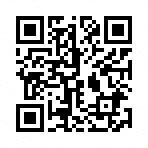 ①電子フォームから申込　　⇒　　右記のQRコードからフォームにアクセスしてください。②Ｅmailで送付　　⇒　　送信先アドレス：toyamaitalian@bbt.co.jp③ＦＡＸで送付　　⇒　　送信先番号：076-422-3329(富山テレビ事業部内事務局)※回答いただいた内容は、本事業の範囲内で使用いたします。※通知等は原則メールで行いますが、郵送を希望する場合は、以下にチェックをお願いいたします。　　　郵送希望　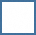 店舗名★店舗住所★〒　　　　　　‐　　店舗TEL★営業時間帯★定休日★駐車場有無★有　　 　（　　 　　　台） 　・ 　　　無公式HP URL　★SNSアカウント★（Instagram）SNSアカウント★（Twitter）担当者氏名担当者TEL/FAXTEL　　　　　　　　　　　　　　　　　/　FAXメールアドレス※本事業に関する連絡は、原則メールで行いますので、確実に連絡が取れるメールアドレスをご記入ください。料理教室＆意見交換会への参加☆９/３０（土）14-16時富山調理製菓専門学校参加   ・ 　欠席食材マッチングへの登録の可否可　 ・　 否　 ・ 　概要説明を聞きたい。※可、又は概要説明を聞きたいとされた場合、食材マッチング担当部局（県市場戦略推進課）から連絡があります。